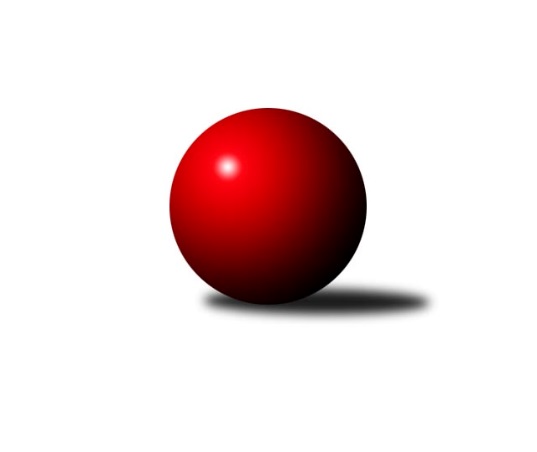 Č.3Ročník 2012/2013	29.9.2012Nejlepšího výkonu v tomto kole: 3385 dosáhlo družstvo: TJ Lokomotiva Česká Třebová1. KLZ 2012/2013Výsledky 3. kolaSouhrnný přehled výsledků:TJ Lokomotiva Česká Třebová	- TJ Sokol Husovice	7:1	3385:3167	18.0:6.0	29.9.TJ Sokol Duchcov	- TJ Valašské Meziříčí	6:2	3315:3225	12.5:11.5	29.9.KK Blansko 	- TJ Nový Jičín˝C˝	5:3	3207:3141	11.5:12.5	29.9.SKK  Náchod	- TJ Neratovice	2:6	3190:3220	9.5:14.5	29.9.KK Slavia Praha	- KK Zábřeh	5:3	3306:3241	14.0:10.0	29.9.TJ Spartak Přerov	- KK Konstruktiva Praha 	6:2	3280:3267	12.5:11.5	29.9.Tabulka družstev:	1.	KK Slavia Praha	3	3	0	0	19.0 : 5.0 	46.0 : 26.0 	 3197	6	2.	TJ Spartak Přerov	3	3	0	0	18.0 : 6.0 	43.5 : 28.5 	 3257	6	3.	KK Blansko	3	3	0	0	18.0 : 6.0 	42.5 : 29.5 	 3232	6	4.	TJ Sokol Duchcov	3	2	0	1	15.0 : 9.0 	35.5 : 36.5 	 3206	4	5.	KK Konstruktiva Praha	3	2	0	1	13.0 : 11.0 	38.0 : 34.0 	 3226	4	6.	TJ Valašské Meziříčí	3	1	0	2	12.0 : 12.0 	34.5 : 37.5 	 3223	2	7.	TJ Sokol Husovice	3	1	0	2	11.0 : 13.0 	32.0 : 40.0 	 3124	2	8.	TJ Lokomotiva Česká Třebová	3	1	0	2	10.0 : 14.0 	37.5 : 34.5 	 3183	2	9.	TJ Nový Jičín˝C˝	3	1	0	2	9.0 : 15.0 	34.5 : 37.5 	 3177	2	10.	TJ Neratovice	3	1	0	2	9.0 : 15.0 	31.5 : 40.5 	 3126	2	11.	KK Zábřeh	3	0	0	3	7.0 : 17.0 	31.0 : 41.0 	 3197	0	12.	SKK  Náchod	3	0	0	3	3.0 : 21.0 	25.5 : 46.5 	 3115	0Podrobné výsledky kola:	 TJ Lokomotiva Česká Třebová	3385	7:1	3167	TJ Sokol Husovice	Lucie Kaucká	125 	 127 	 141 	143	536 	 3:1 	 513 	 112	143 	 135	123	Běla Wollerová	Klára Pekařová	159 	 133 	 140 	125	557 	 3:1 	 511 	 137	128 	 120	126	Veronika Štáblová	Andrea Jánová	145 	 127 	 120 	149	541 	 2:2 	 525 	 128	145 	 132	120	Markéta Gabrhelová	Alena Holcová	122 	 147 	 146 	139	554 	 2:2 	 570 	 120	160 	 129	161	Zuzana Kolaříková	Ludmila Johnová	144 	 149 	 179 	144	616 	 4:0 	 529 	 128	121 	 139	141	Monika Trdá	Kateřina Kolářová	138 	 148 	 163 	132	581 	 4:0 	 519 	 130	140 	 126	123	Pavlína Procházkovározhodčí: Nejlepší výkon utkání: 616 - Ludmila Johnová	 TJ Sokol Duchcov	3315	6:2	3225	TJ Valašské Meziříčí	Nikol Plačková	125 	 133 	 154 	136	548 	 2:2 	 545 	 136	132 	 134	143	Vendula Šebková	Simona Koutníková	152 	 152 	 161 	138	603 	 4:0 	 536 	 132	142 	 139	123	Martina Zimáková	Alena Šmídová *1	129 	 112 	 132 	125	498 	 1:3 	 537 	 144	133 	 128	132	Natálie Topičová	Adéla Kolaříková	136 	 123 	 143 	124	526 	 2:2 	 503 	 122	129 	 122	130	Klára Zubajová	Markéta Hofmanová	156 	 151 	 148 	159	614 	 2:2 	 568 	 121	153 	 149	145	Alena Kantnerová	Iva Boučková	129 	 140 	 141 	116	526 	 1.5:2.5 	 536 	 134	140 	 131	131	Markéta Jandíkovározhodčí: střídání: *1 od 61. hodu Magdalena HolecováNejlepší výkon utkání: 614 - Markéta Hofmanová	 KK Blansko 	3207	5:3	3141	TJ Nový Jičín˝C˝	Zdeňka Ševčíková	117 	 158 	 125 	120	520 	 1:3 	 515 	 127	121 	 141	126	Lenka Hrdinová	Dana Musilová	113 	 139 	 150 	150	552 	 3:1 	 504 	 118	120 	 134	132	Petra Abelová	Lucie Nevřivová	142 	 116 	 143 	133	534 	 2.5:1.5 	 509 	 131	116 	 128	134	Nela Pristandová	Lenka Kalová st.	139 	 138 	 148 	125	550 	 1:3 	 563 	 150	139 	 132	142	Martina Hrdinová	Soňa Daňková	119 	 124 	 148 	151	542 	 3:1 	 528 	 134	121 	 130	143	Dana Viková	Soňa Lahodová	142 	 137 	 109 	121	509 	 1:3 	 522 	 130	140 	 122	130	Marie Kolářovározhodčí: Nejlepší výkon utkání: 563 - Martina Hrdinová	 SKK  Náchod	3190	2:6	3220	TJ Neratovice	Šárka Majerová	155 	 114 	 135 	136	540 	 1:3 	 553 	 127	137 	 136	153	Renata Vystrčilová	Petra Vlčková	134 	 135 	 143 	131	543 	 1:3 	 539 	 140	121 	 144	134	Lucie Holubová	Lucie Moravcová	129 	 112 	 136 	118	495 	 1:3 	 527 	 132	138 	 129	128	Zdenka Černá	Dana Adamů	130 	 135 	 138 	127	530 	 1.5:2.5 	 551 	 134	135 	 126	156	Ivana Březinová	Aneta Cvejnová	148 	 121 	 135 	139	543 	 3:1 	 520 	 126	140 	 117	137	Eva Dvorská	Michaela Kučerová	131 	 141 	 137 	130	539 	 2:2 	 530 	 145	122 	 117	146	Petra Jechovározhodčí: Nejlepší výkon utkání: 553 - Renata Vystrčilová	 KK Slavia Praha	3306	5:3	3241	KK Zábřeh	Blanka Mizerová	137 	 145 	 137 	143	562 	 4:0 	 492 	 127	126 	 120	119	Olga Ollingerová	Naděžda Dobešová	133 	 131 	 130 	153	547 	 1:3 	 561 	 134	141 	 142	144	Lenka Kubová	Jana Račková	144 	 149 	 135 	116	544 	 3:1 	 489 	 105	121 	 132	131	Lenka Horňáková *1	Vlasta Kohoutová	129 	 150 	 137 	131	547 	 2:2 	 524 	 137	114 	 143	130	Romana Švubová	Šárka Marková	132 	 141 	 146 	157	576 	 2:2 	 602 	 143	169 	 138	152	Olga Bučková	Helena Gruszková	134 	 115 	 135 	146	530 	 2:2 	 573 	 149	161 	 122	141	Jitka Killarovározhodčí: střídání: *1 od 13. hodu Dana WiedermannováNejlepší výkon utkání: 602 - Olga Bučková	 TJ Spartak Přerov	3280	6:2	3267	KK Konstruktiva Praha 	Kristýna Strouhalová	138 	 132 	 159 	136	565 	 3:1 	 575 	 158	131 	 152	134	Jana Hrouzová	Gabriela Helisová	125 	 135 	 136 	137	533 	 1:3 	 536 	 133	144 	 140	119	Kateřina Kohoutová	Michaela Sedláčková	143 	 145 	 132 	161	581 	 3:1 	 552 	 138	146 	 127	141	Hana Viewegová	Martina Janyšková *1	112 	 125 	 119 	138	494 	 0:4 	 551 	 143	140 	 120	148	Eva Kopřivová	Jana Holubová	142 	 140 	 141 	132	555 	 3:1 	 501 	 120	146 	 123	112	Petra Najmanová *2	Kateřina Fajdeková	132 	 147 	 129 	144	552 	 2.5:1.5 	 552 	 132	143 	 123	154	Veronika Plasovározhodčí: střídání: *1 od 31. hodu Kamila Katzerová, *2 od 91. hodu Martina ČapkováNejlepší výkon utkání: 581 - Michaela SedláčkováPořadí jednotlivců:	jméno hráče	družstvo	celkem	plné	dorážka	chyby	poměr kuž.	Maximum	1.	Olga Bučková 	KK Zábřeh	569.67	380.7	189.0	4.0	3/3	(602)	2.	Zuzana Musilová 	KK Blansko 	565.50	368.5	197.0	3.5	2/2	(612)	3.	Nikol Plačková 	TJ Sokol Duchcov	560.75	371.0	189.8	6.0	2/2	(585)	4.	Markéta Hofmanová 	TJ Sokol Duchcov	559.75	367.5	192.3	3.5	2/2	(614)	5.	Ludmila Johnová 	TJ Lokomotiva Česká Třebová	558.00	370.3	187.8	3.5	2/2	(616)	6.	Lenka Kalová  st.	KK Blansko 	556.50	359.8	196.8	2.0	2/2	(602)	7.	Kateřina Fajdeková 	TJ Spartak Přerov	554.50	372.5	182.0	2.5	2/2	(574)	8.	Martina Hrdinová 	TJ Nový Jičín˝C˝	554.00	366.7	187.3	3.7	3/3	(576)	9.	Jana Hrouzová 	KK Konstruktiva Praha 	553.00	373.5	179.5	3.3	2/2	(575)	10.	Veronika Plasová 	KK Konstruktiva Praha 	552.50	374.0	178.5	3.3	2/2	(570)	11.	Michaela Sedláčková 	TJ Spartak Přerov	552.25	355.3	197.0	2.8	2/2	(581)	12.	Jitka Killarová 	KK Zábřeh	552.00	364.5	187.5	1.0	2/3	(573)	13.	Lenka Kubová 	KK Zábřeh	550.33	362.7	187.7	3.7	3/3	(574)	14.	Alena Kantnerová 	TJ Valašské Meziříčí	549.00	359.5	189.5	3.0	2/3	(568)	15.	Jana Račková 	KK Slavia Praha	547.50	361.8	185.8	3.0	2/2	(568)	16.	Martina Zimáková 	TJ Valašské Meziříčí	547.33	368.7	178.7	2.7	3/3	(561)	17.	Kamila Katzerová 	TJ Spartak Přerov	547.00	372.5	174.5	4.0	2/2	(580)	18.	Lenka Hrdinová 	TJ Nový Jičín˝C˝	546.33	360.0	186.3	1.3	3/3	(584)	19.	Naděžda Dobešová 	KK Slavia Praha	546.25	360.8	185.5	0.8	2/2	(552)	20.	Jana Holubová 	TJ Spartak Přerov	545.25	357.0	188.3	2.3	2/2	(578)	21.	Gabriela Helisová 	TJ Spartak Přerov	545.00	370.8	174.3	3.5	2/2	(551)	22.	Aneta Cvejnová 	SKK  Náchod	544.67	360.0	184.7	3.7	3/3	(570)	23.	Lucie Holubová 	TJ Neratovice	544.33	368.0	176.3	3.0	3/3	(551)	24.	Simona Koutníková 	TJ Sokol Duchcov	543.50	354.3	189.3	3.0	2/2	(603)	25.	Markéta Jandíková 	TJ Valašské Meziříčí	543.50	387.5	156.0	8.0	2/3	(551)	26.	Šárka Marková 	KK Slavia Praha	542.25	353.8	188.5	2.0	2/2	(576)	27.	Vendula Šebková 	TJ Valašské Meziříčí	542.00	359.0	183.0	3.0	3/3	(566)	28.	Natálie Topičová 	TJ Valašské Meziříčí	540.67	361.7	179.0	5.0	3/3	(552)	29.	Lucie Nevřivová 	KK Blansko 	540.50	365.0	175.5	3.3	2/2	(582)	30.	Zuzana Kolaříková 	TJ Sokol Husovice	538.33	353.7	184.7	5.3	3/3	(570)	31.	Zdeňka Ševčíková 	KK Blansko 	536.50	352.0	184.5	2.8	2/2	(584)	32.	Eva Kopřivová 	KK Konstruktiva Praha 	536.00	362.8	173.3	8.0	2/2	(551)	33.	Pavlína Procházková 	TJ Sokol Husovice	533.33	363.3	170.0	6.7	3/3	(550)	34.	Hana Viewegová 	KK Konstruktiva Praha 	533.25	363.0	170.3	3.8	2/2	(552)	35.	Lucie Kaucká 	TJ Lokomotiva Česká Třebová	532.75	358.8	174.0	5.5	2/2	(563)	36.	Soňa Daňková 	KK Blansko 	532.00	353.0	179.0	3.0	2/2	(544)	37.	Klára Zubajová 	TJ Valašské Meziříčí	531.00	368.0	163.0	5.7	3/3	(585)	38.	Romana Švubová 	KK Zábřeh	530.33	356.0	174.3	4.3	3/3	(556)	39.	Alena Holcová 	TJ Lokomotiva Česká Třebová	528.00	359.5	168.5	6.5	2/2	(554)	40.	Blanka Mizerová 	KK Slavia Praha	528.00	360.0	168.0	4.0	2/2	(562)	41.	Andrea Jánová 	TJ Lokomotiva Česká Třebová	528.00	374.5	153.5	7.0	2/2	(555)	42.	Klára Pekařová 	TJ Lokomotiva Česká Třebová	527.25	362.5	164.8	8.8	2/2	(574)	43.	Helena Gruszková 	KK Slavia Praha	526.75	355.0	171.8	3.3	2/2	(545)	44.	Alena Šmídová 	TJ Sokol Duchcov	526.50	363.0	163.5	5.0	2/2	(531)	45.	Michaela Kučerová 	SKK  Náchod	525.67	352.3	173.3	2.7	3/3	(539)	46.	Lenka Horňáková 	KK Zábřeh	525.50	356.5	169.0	6.0	2/3	(537)	47.	Renata Konečná 	TJ Sokol Husovice	525.00	355.5	169.5	5.5	2/3	(542)	48.	Michaela Nožičková 	TJ Nový Jičín˝C˝	525.00	363.5	161.5	6.5	2/3	(533)	49.	Šárka Majerová 	SKK  Náchod	524.50	330.5	194.0	1.0	2/3	(540)	50.	Eva Dvorská 	TJ Neratovice	523.00	363.7	159.3	4.3	3/3	(539)	51.	Dana Musilová 	KK Blansko 	522.50	347.0	175.5	6.5	2/2	(552)	52.	Marie Kolářová 	TJ Nový Jičín˝C˝	522.33	362.0	160.3	5.7	3/3	(544)	53.	Dana Adamů 	SKK  Náchod	521.00	354.3	166.7	4.3	3/3	(535)	54.	Petra Vlčková 	SKK  Náchod	517.50	367.5	150.0	9.0	2/3	(543)	55.	Petra Abelová 	TJ Nový Jičín˝C˝	516.67	338.3	178.3	3.7	3/3	(550)	56.	Zdenka Černá 	TJ Neratovice	516.00	348.0	168.0	3.3	3/3	(527)	57.	Renata Vystrčilová 	TJ Neratovice	515.67	345.7	170.0	2.7	3/3	(553)	58.	Dana Viková 	TJ Nový Jičín˝C˝	515.50	369.0	146.5	10.5	2/3	(528)	59.	Vlasta Kohoutová 	KK Slavia Praha	515.00	352.3	162.8	6.5	2/2	(547)	60.	Běla Wollerová 	TJ Sokol Husovice	515.00	358.0	157.0	7.5	2/3	(517)	61.	Iva Boučková 	TJ Sokol Duchcov	514.50	346.0	168.5	7.5	2/2	(526)	62.	Ivana Březinová 	TJ Neratovice	514.00	343.7	170.3	4.7	3/3	(551)	63.	Petra Jechová 	TJ Neratovice	512.67	352.0	160.7	4.3	3/3	(530)	64.	Veronika Štáblová 	TJ Sokol Husovice	511.67	350.3	161.3	5.7	3/3	(531)	65.	Ivana Majerová 	TJ Sokol Husovice	504.00	356.0	148.0	12.0	2/3	(513)	66.	Dana Wiedermannová 	KK Zábřeh	503.00	353.5	149.5	8.5	2/3	(504)	67.	Lucie Moravcová 	SKK  Náchod	498.33	343.0	155.3	7.7	3/3	(513)	68.	Ilona Bezdíčková 	SKK  Náchod	496.50	343.0	153.5	6.0	2/3	(507)	69.	Olga Ollingerová 	KK Zábřeh	495.50	333.5	162.0	6.5	2/3	(499)		Kateřina Kolářová 	TJ Lokomotiva Česká Třebová	554.50	365.0	189.5	5.5	1/2	(581)		Petra Najmanová 	KK Konstruktiva Praha 	551.50	360.5	191.0	3.0	1/2	(580)		Kristýna Strouhalová 	TJ Spartak Přerov	550.00	367.5	182.5	3.5	1/2	(565)		Adéla Kolaříková 	TJ Sokol Duchcov	537.50	367.0	170.5	3.5	1/2	(549)		Kateřina Kohoutová 	KK Konstruktiva Praha 	536.00	372.0	164.0	11.0	1/2	(536)		Monika Trdá 	TJ Sokol Husovice	529.00	354.0	175.0	6.0	1/3	(529)		Růžena Smrčková 	KK Slavia Praha	526.00	368.0	158.0	4.0	1/2	(526)		Jana Volková 	TJ Valašské Meziříčí	525.00	340.0	185.0	6.0	1/3	(525)		Markéta Gabrhelová 	TJ Sokol Husovice	525.00	379.0	146.0	12.0	1/3	(525)		Martina Janyšková 	TJ Spartak Přerov	519.00	369.0	150.0	7.0	1/2	(519)		Martina Čapková 	KK Konstruktiva Praha 	513.00	346.0	167.0	4.0	1/2	(524)		Magdalena Holecová 	TJ Sokol Duchcov	511.00	362.0	149.0	7.0	1/2	(511)		Nela Pristandová 	TJ Nový Jičín˝C˝	509.00	362.0	147.0	9.0	1/3	(509)		Soňa Lahodová 	KK Blansko 	492.00	344.5	147.5	9.5	1/2	(509)		Růžena Svobodová 	TJ Sokol Duchcov	489.00	344.0	145.0	13.0	1/2	(489)Sportovně technické informace:Starty náhradníků:registrační číslo	jméno a příjmení 	datum startu 	družstvo	číslo startu
Hráči dopsaní na soupisku:registrační číslo	jméno a příjmení 	datum startu 	družstvo	Program dalšího kola:4. kolo13.10.2012	so	10:00	TJ Nový Jičín˝C˝ - KK Slavia Praha	13.10.2012	so	10:00	TJ Lokomotiva Česká Třebová - TJ Spartak Přerov	13.10.2012	so	11:30	KK Konstruktiva Praha  - TJ Sokol Duchcov	13.10.2012	so	12:00	KK Zábřeh - SKK  Náchod	13.10.2012	so	12:15	TJ Sokol Husovice - TJ Neratovice	13.10.2012	so	12:30	TJ Valašské Meziříčí - KK Blansko 	Nejlepší šestka kola - absolutněNejlepší šestka kola - absolutněNejlepší šestka kola - absolutněNejlepší šestka kola - absolutněNejlepší šestka kola - dle průměru kuželenNejlepší šestka kola - dle průměru kuželenNejlepší šestka kola - dle průměru kuželenNejlepší šestka kola - dle průměru kuželenNejlepší šestka kola - dle průměru kuželenPočetJménoNázev týmuVýkonPočetJménoNázev týmuPrůměr (%)Výkon1xLudmila JohnováČ. Třebová6161xMarkéta HofmanováDuchcov 115.086141xMarkéta HofmanováDuchcov 6141xLudmila JohnováČ. Třebová113.666161xSimona KoutníkováDuchcov 6031xSimona KoutníkováDuchcov 113.026031xOlga BučkováZábřeh6022xOlga BučkováZábřeh112.966021xMichaela SedláčkováPřerov5811xŠárka MarkováSlavia108.085761xKateřina KolářováČ. Třebová5811xJitka KillarováZábřeh107.52573